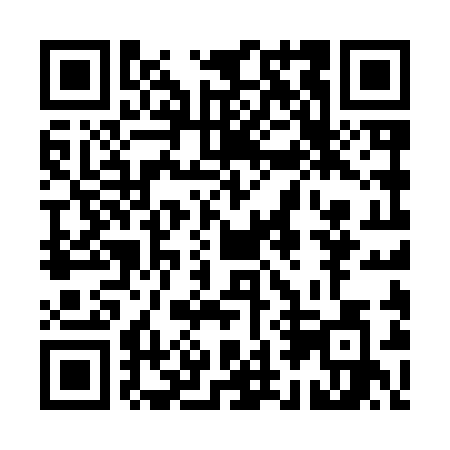 Ramadan times for Mielnik, PolandMon 11 Mar 2024 - Wed 10 Apr 2024High Latitude Method: Angle Based RulePrayer Calculation Method: Muslim World LeagueAsar Calculation Method: HanafiPrayer times provided by https://www.salahtimes.comDateDayFajrSuhurSunriseDhuhrAsrIftarMaghribIsha11Mon3:573:575:5111:383:295:265:267:1312Tue3:543:545:4811:373:315:285:287:1513Wed3:523:525:4611:373:325:295:297:1714Thu3:493:495:4411:373:345:315:317:1915Fri3:473:475:4111:373:355:335:337:2116Sat3:443:445:3911:363:375:355:357:2317Sun3:423:425:3711:363:385:365:367:2518Mon3:393:395:3411:363:395:385:387:2719Tue3:363:365:3211:353:415:405:407:2920Wed3:343:345:3011:353:425:425:427:3121Thu3:313:315:2711:353:445:435:437:3322Fri3:283:285:2511:353:455:455:457:3523Sat3:263:265:2311:343:465:475:477:3724Sun3:233:235:2011:343:485:495:497:3925Mon3:203:205:1811:343:495:505:507:4126Tue3:173:175:1611:333:505:525:527:4327Wed3:143:145:1311:333:525:545:547:4528Thu3:123:125:1111:333:535:565:567:4829Fri3:093:095:0911:323:545:575:577:5030Sat3:063:065:0611:323:565:595:597:5231Sun4:034:036:0412:324:577:017:018:541Mon4:004:006:0212:324:587:037:038:572Tue3:573:575:5912:315:007:047:048:593Wed3:543:545:5712:315:017:067:069:014Thu3:513:515:5512:315:027:087:089:035Fri3:483:485:5212:305:037:107:109:066Sat3:453:455:5012:305:057:117:119:087Sun3:423:425:4812:305:067:137:139:118Mon3:393:395:4512:305:077:157:159:139Tue3:363:365:4312:295:087:167:169:1610Wed3:333:335:4112:295:097:187:189:18